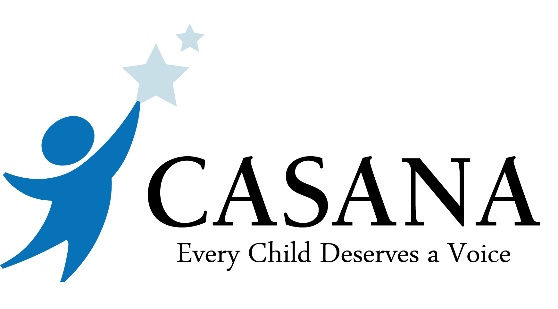 	2018 National Conference on Childhood 	Apraxia of SpeechVolunteers are CASANA’s most valued resource. Our volunteers come from all walks of life. If you are friendly, kind, and like to provide assistance to others, you are qualified. Everyone has something to offer!There are many ways to share your time and skills at CASANA’s National Conference. Filling out this application form assists us in placing you in accordance with your interests and our needs. Six to ten volunteers will be chosen to assist us at the Conference.EXPECTIONS OF CASANA VOLUNTEERSVolunteers are expected to attend the Conference and register by May 1, 2018. If you have the ability, it would be greatly appreciated if you could be onsite and ready to work by 11:00 AM on Thursday, July 12, 2018.Volunteers are encouraged to stay through the end of the Conference at 4:30 PM on Saturday, July 14, 2018.Volunteers are expected to maintain open and regular communication with CASANA’s Program Manager prior to and during the Conference.Volunteers represent CASANA during this period and are expected to adhere to CASANA’s Mission Statement and Code of Ethics, especially where it pertains to confidentiality.Volunteers are expected to fulfill the assignments they agree to perform during their time at the Conference.As representatives of CASANA, Volunteers are expected to dress professionally and present themselves as such.Volunteers must be 18 years of age or older.WHAT VOLUNTEERS CAN EXPECT FROM CASANAThe Conference Registration Fee will be reduced for Student Volunteers to $50 and to $175 for all other Volunteer Participants.Volunteers will be chosen based on the knowledge, skills and abilities that are necessary to mount an event of this size and nature. Volunteers will receive orientation and training appropriate for their particular role. Volunteers will never be asked to miss a session to complete a task. However, volunteers may arrive at a session 5 minutes late or may be asked to leave a session 5 minutes early in order to be ready to perform volunteer duties assigned to them. CASANA staff will respond to your requests and questions as quickly as possible.CASANA staff will be available at all times during the Conference to provide support.First Name: _________________________   Last Name: ______________________________Address: ____________________________________________________________________         City: ____________________________ State: _____________ Zip Code: ________________         Email Address: _______________________________________________________________         Home Phone Number: _________________________________________________________         Cell Phone Number: ___________________________________________________________         How would you like us to contact you? ________Cell Phone        ________Home Phone         ________ Email         What is your interest in apraxia?_____ Parent/Family Member     ______ SLP   ______   Researcher   _____   Student         How did you hear about CASANA National Conference volunteer opportunities? ____________         ____________________________________________________________________________         ____________________________________________________________________________          What is your current occupation? _________________________________________________          Do you speak a foreign language? ________________________________________________          Have you attended a CASANA Conference in the past?    ___________ Yes    ___________ No          Have you ever volunteered at any CASANA event? _________ Yes    ________ No          If yes, tell us about your experience as a CASANA volunteer ___________________________          ____________________________________________________________________________          ____________________________________________________________________________	What volunteer activities are you interested in? Please check the area(s) that interest you;	___ Help organize materials prior to the start of the conference.		What relevant prior experience do you have that pertains to this task?		______________________________________________________________________		______________________________________________________________________	___ Conference Check In/Out (Thursday early afternoon for pre-conference, Thursday, Friday 			and Saturday for conference).		What relevant prior experience do you have that pertains to this task?		______________________________________________________________________		______________________________________________________________________	___ Greeters/Participant Assistance (Welcome guests in lobby upon arrival and provide support during 			the conference.)		What relevant prior experience do you have that pertains to this task?		______________________________________________________________________		______________________________________________________________________	___ Monitor sessions/available if speaker needs assistance.		What relevant prior experience do you have that pertains to this task?		______________________________________________________________________		______________________________________________________________________	___ Sales Desk (Assist in staffing the CASANA sales desk in the conference exhibit hall.)		What relevant prior experience do you have that pertains to this task?		______________________________________________________________________		______________________________________________________________________	___ Conference Participant Interactions (encourage guests to participate in onsite Conference 				activities.)		What relevant prior experience do you have that pertains to this task?		______________________________________________________________________		______________________________________________________________________	___ Other ____________________________________________________________________	     	___________________________________________________________________	Please provide 2 personal references who are not family members or CASANA staff members:	Contact Name: ________________________________________________________________ 	Phone Number: _________________________ Email: ________________________________	How does this person know you? _________________________________________________	____________________________________________________________________________	Contact Name: ________________________________________________________________ 	Phone Number: _________________________ Email: ________________________________	How does this person know you? _________________________________________________	____________________________________________________________________________